Программа профессионального модуля разработана на основе Федерального государственного образовательного стандарта по специальностям среднего профессионального образования (далее – СПО).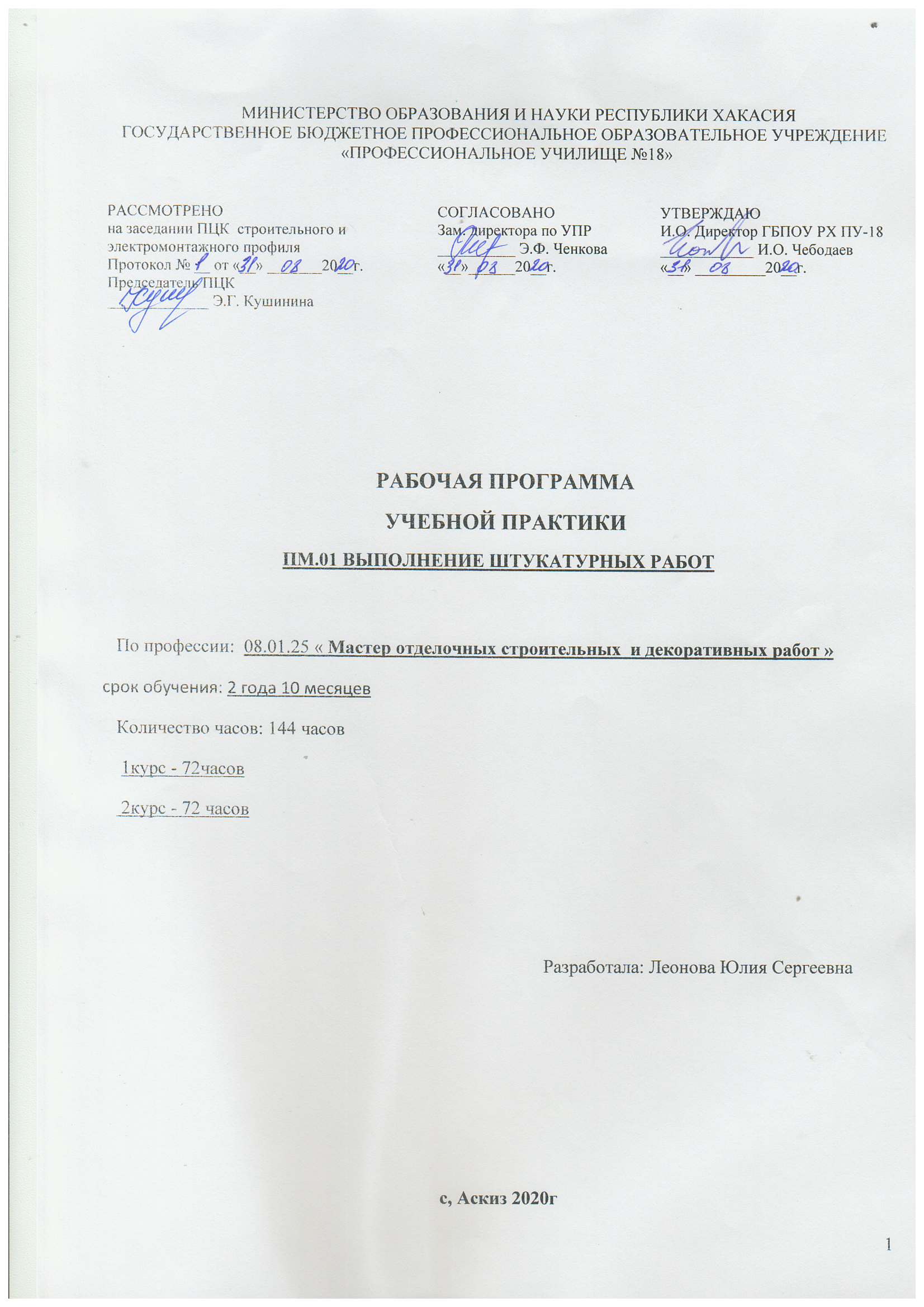 08.01.25      Мастер отделочных строительных и декоративных  работ      код		    наименование специальности (профессии)Организация-разработчик: ГБПОУ РХ  ПУ-18Разработчики:Леонова Юлия Сергеевна – Мастер производственного обученияФ.И.О., ученая степень, звание, должность, СОДЕРЖАНИЕ 3. Структура и содержание учебной практики.3.1 Тематический план программы учебной практики3.2. Содержание обучения по профессиональному модулю (ПМ)4. условия реализации программы ПРОФЕССИОНАЛЬНОГО МОДУЛЯ4.1. Требования к минимальному материально-техническому обеспечениюРеализация программы модуля предполагает наличие учебных кабинетов: «Основы технологии отделочных строительных и декоративных  работ» и штукатурной мастерской.Оборудование учебного кабинета и рабочих мест кабинета: - классная доска;- рабочий стол преподавателя;- стулья;- аптечка;- ученические столы;- стулья;- плакаты;- стенды;- раздаточный материал.Технические средства обучения:Мультимедийное оборудованиеСD-диски по технологии выполнение штукатурных работ. Оборудование мастерских и лабораторий. их рабочих мест Инструмент и инвентарь:- Комплект инструментов и приспособлении - Маленькая и большая гладилка - Гантельный полутерок - Усеночный полутерок - Маленкии полутерок - Полуторок для углов  45 градусов- Сокол - Савок Илюхина - Стандартный конус - Ковш Шаульского - Терка для затирки- Правило - Уровень - Отвес -= Лапата - Кельма - Емкость для раствора Вспомогательное оборудование для штукатура- Комплект учено наглядных пособии -  Макет из штукатурных отделок-  Инструкционно – технологические карты1. Подготовка камне видных поверхностей под оштукатуривание2. Подготовка деревянных поверхностей под оштукатуривание3. Подготовка  металлических поверхностей  и стыков разнородных поверхностей под оштукатуривание4. Приготовление простых и сложных растворов5. Нанесение раствора на вертикальную поверхность кельмой с соколом 6. Нанесения раствора на горизонтальную поверхность кельмой с соколом7. Намазывания раствора на поверхность 8. Выполнение луговых и усеночных углов, фасак9. Нанесение, разравнивание и затирания накрывочного слоя10. Набрасывания раствора из ящика кельмой, ковшом, совком.11. Провешивание вертикальных поверхностей 12 Провешивание горизонтальных поверхностей 13. Устройство марок и маяков 14. Изготовление шаблона и установка правил для вытягивания тяг шаблоном 15. Вытягивание простых корнизов, поясков и других тяг16. Разделка углов тяг, выделка падуг Комплект учебно- методической документации;- Подготовка кирпичных, бетонных и шлакобетонных поверхностей под штукатурку- Провешивание и оштукатуривание фасадов- Подготовка деревянных поверхностей - Затирка накрывочного слоя в ручную - Подготовка поверхности под штукатурку  -Подготовка металлических поверхностей под штукатурку - Провешивание поверхности - Леса, люльки, вышки, подмости, лестницы- Приспособление и инвентарь- Инвентарные подмости для отделки повешений- Рабочие положение при выполнении работ - Оштукатуривание в ручную и механизированным способами 1. Учебные пособия 2. средства индивидуальной защитыПриводится перечень средств обучения, включая тренажеры, модели, макеты, оборудование, технические средства, в т.ч. аудиовизуальные, компьютерные и телекоммуникационные и т.п. Количество не указывается.4.2. Информационное обеспечение обученияПеречень рекомендуемых учебных изданий, Интернет-ресурсов, дополнительной литературыОсновные источники:Марозов. Л. Н Лапшин. П.А. Штукатур, Мастер отделочных строительных работ: Учеб. Пособия ПТУ – Ростов н/Д Феникс,2009Технология отделочных строительных работ: Учеб. Пособия для НПО. Н.Н Завражин. – М; изд. центр «Академии»  2010. В.И. Сетков, Е. П. Сербин. Строительство. Введение в специальность Москва. Изд. центр «Академии» 2010 Г.Г Черноус Штукатурные работы. Учеб. Пособие для НПО Изд. центр «Академия», 2010Охрана труда: учебник. В.А. Девиселов. – 5-е изд. перераб. И доп. – М ФОРУМ, 2010.Дополнительные источники.Справочник мастера п/о Ю.А. Якуба А.В. Еместратов. Москва 2010В.А. Смирнов, Б.А. Ефимов, О.В. Кульков, Материаловединья.После каждого наименования печатного издания обязательно указываются издательство и год издания (в соответствии с ГОСТом). При составлении учитывается наличие результатов экспертизы учебных изданий в соответствии с порядком, установленным Минобрнауки России.4.3. Общие требования к организации образовательного процесса	В профессиональном модуле «Мастер отделочных строительных и декоративны  работ» в 	Освоению профессионального модуля «Мастер отделочных строительных  и декоративных работ» должны предшествовать дисциплины общепрофессионального цикла «Основы технического черчения», «Основы штукатурных работ».Описываются условия проведения занятий, организации учебной и производственной практики, консультационной помощи обучающимся.__________________________________________________________________Перечисляются дисциплины и модули, изучение которых должно предшествовать освоению данного модуля.Кадровое обеспечение образовательного процессаПодготовка обучающихся по профессии 08.01.25  Мастер отделочных строительных и декоративных работ производят преподаватель,  имеющие выше образование, высшую квалификационную категорию, стаж педагогической работы более 30 лет и мастер производственного обучения, имеющий выше образование, первую квалификационную категорию. Стаж педагогической работы 9 лет, квалификация штукатура 5 разряда.         Требования к квалификации педагогических (инженерно-педагогических) кадров, обеспечивающих обучение по междисциплинарным курсам:  «Мастер отделочных строительных  и декоративных работ» - наличие среднего профессионального или высшего профессионального образования, соответствующего профилю преподаваемой дисциплины (модуля). 	Мастера производственного обучения должны иметь на 1-2 разряда по профессии рабочего выше, чем предусмотрено образовательным стандартом для выпускников. Опыт деятельности в организациях соответствующей профессиональной сферы является обязательным для преподавателей, отвечающих за освоение обучающимся профессионального цикла. Преподаватели и мастера производственного обучения должны проходить стажировку в профильных организациях не реже одного раза в три года.	Требования к квалификации педагогических кадров, осуществляющих руководство практикой	Инженерно-педагогический состав: дипломированные специалисты – преподаватели междисциплинарных курсов, а также общепрофессиональных дисциплин.	Мастера производственного обучения: наличие удостоверения штукатурных работ, прошедшие стажировку (не реже одного раза в три года) и имеющие опыт деятельности в организациях соответствующего профессиональной сферы.5. Контроль и оценка результатов освоения профессионального модуля (вида профессиональной деятельности)Формы и методы контроля и оценки результатов обучения должны позволять проверять у обучающихся не только сформированность профессиональных компетенций, но и развитие общих компетенций и обеспечивающих их умений.Результаты указываются в соответствии с паспортом программы и разделом 2. Перечень форм контроля должен быть конкретизирован с учетом специфики обучения по программе профессионального модуля.1. ПАСПОРТ  ПРОГРАММЫ ПРОФЕССИОНАЛЬНОГО МОДУЛЯстр.42. результаты освоения ПРОФЕССИОНАЛЬНОГО МОДУЛЯ73. СТРУКТУРА и содержание профессионального модуля104 условия реализации программы ПРОФЕССИОНАЛЬНОГО МОДУЛЯ125. Контроль и оценка результатов освоения профессионального модуля (вида профессиональной деятельности) 1. паспорт ПРОГРАММЫ ПРОФЕССИОНАЛЬНОГО МОДУЛЯВыполнение штукатурных работназвание программы профессионального модуля1.1. Область применения программыПрограмма профессионального модуля (далее примерная программа) – является частью примерной основной профессиональной образовательной программы в соответствии с ФГОС по специальности (специальностям) СПО / профессии (профессиям) 08.01.25        Мастер отделочных строительных и декоративных  работ      код			                      названиев части освоения основного вида профессиональной деятельности (ВПД):Выполнение штукатурных  и декоративных работ.Выполнение монтажа каркасно-обшивочных конструкций.Выполнение малярных и декоративно художественных  работ.и соответствующих профессиональных компетенций (ПК):1.1. Выполнять подготовительные работы при производстве штукатурных работ.                                    1.2. Приготовит обычные и декоративные штукатурные растворы и смеси.1.3. Выполнять отделку оштукатуренных различной степени сложности.1.4. Выполнить декоративную штукатурку на различных поверхностях.1.5. Выполнять ремонт оштукатуренных поверхностей.        1.6. Установить наличие стяжки пола.  1.7. Производить монтаж и ремонт фасадных, теплоизоляционных, композитных систем.                                                            Программа профессионального модуля может быть использована в дополнительном профессиональном образовании (в программах повышения квалификации и переподготовки) и профессиональной подготовке по профессии рабочих "Мастер отделочных строительных и декоративных  работ"На базе среднего (полного) общего образования.указать уровень образования: основное общее, среднее (полное) общее, профессиональное образование и др.ГБПОУ РХ  ПУ-18.Леонова Юлия Сергеевна Мастер производственного обучения1.2. Цели и задачи модуля – требования к результатам освоения модуляС целью овладения указанным видом профессиональной деятельности и соответствующими профессиональными компетенциями обучающийся в ходе освоения профессионального модуля должен:иметь практический опыт:- Выполнять подготовительные работы при производстве штукатурных работ.                                    - Приготовит обычные и декоративные штукатурные растворы и смеси.      - Выполнять отделку оштукатуренных различной степени сложности.- Выполнить декоративную штукатурку на различных поверхностях.- Выполнять ремонт оштукатуренных поверхностей.        - Установить наличие стяжки пола.  - Производить монтаж и ремонт фасадных, теплоизоляционных, композитных систем.                                                            уметь: - организовать рабочее место;- просчитывать объемы работ и потребности материалов;- определять пригодность применяемых материалов;- создавать безопасные условия труда;- изготавливать вручную драночные щиты;- прибивать изоляционные матриалы металлические сетки;- натягивать металлические сетки по готовому каркасу;- набивать гвозди и оплетать их проволокой;- выполнять насечку поверхностей вручную и механизированным способом;- пробивать гнезда вручную с постановкой пробок;- оконопачивать коробки и места примыкания крупнопанельных перегородок;- промаячивать поверхности с защитой их полимерами;- приготавливать вручную и механизированным способом сухие смеси обычных растворов по заданному составу;- приготавливать растворы из сухих растворных смесей;- приготавливать декоративные и специальные растворы;- выполнять простую штукатурку;- выполнять сплошное выравнивание поверхностей;- обмазывать раствором проволочные сетки;- подмазывать места примыкания к стенам наличников и плинтусов;- выполнять улучшенное оштукатуривание вручную поверхностей различной сложности;- отделывать откосы заглушины и отливы сборными элементами;- железнить поверхности штукатурки;- выполнять механизированное оштукатуривание поверхностей;- разделывать швы между плитами сборных железобетонных перекрытий, стеновых панелей;- выполнять высококачественное оштукатуривание поверхностей различной сложности;- наносить на поверхности декоративные растворы и их обработку вручную и механизированным инструментом;- отделывать фасады декоративной штукатуркой;- торкретировать поверхности с защитой их полимерами;- покрывать поверхности гидроизоляционными, газоизоляционными, звукопоглощающими, термостойкими, рентгенонепроницаемыми растворами;- вытягивать тяги с разделкой углов;- вытягивать тяги, падуги постоянного сечения всеми видами растворов на прямолинейных поверхностях с разделкой углов;- облицовывать ГКЛ на клей;- облицовывать ГКЛ стен каркасным способом;- отделывать швы между ГКЛ;- контролировать качество штукатурок;- выполнять беспесчанную накрывку;- выполнять однослойную штукатурку из готовых гипсовых смесей;- наносить гипсовые шпатлевки;- наносить декоративные штукатурки на гипсовой и цементной основе;- выполнять ремонт обычных оштукатуренных поверхностей;- ремонтировать поверхности, облицованные листами сухой штукатурки.знать:- основы трудового законодательства;- правила чтения чертежей;- методы организации труда на рабочем месте;- нормы расходов сырья и материалов на выполняемые работы;- технологию подготовки различных поверхностей;- виды основных материалов, применяемых при производстве штукатурных работ; - свойства материалов, используемых при штукатурных работах;- наименование, назначение и правила применения ручного инструмента, приспособления и инвентаря;- способы устройств вентиляционных коробов;- способы промаячивания поверхности;- приемы разметки и разбивки поверхностей фасада и внутренних поверхностей;- способы подготовки различных поверхностей под штукатурку;- устройство и принцип действия машин и механизмов;- устройство шаблонов для вытягивания тяг;- свойства основных материалов и готовых сухих растворных смесей, применяемых при штукатурных работах;- виды, назначения, составы и способы приготовления растворов из сухих смесей;- составы мастик для кропления сухой штукатрки;- виды и свойства  замедлителей и ускорителей схватывания;- основные материалы, применяемые при производстве штукатурных работ;- технология и устройства марок и маяков;- отделка оконных и дверных проемов; Технологическую последовательность обычного оштукатуривания поверхностей;- технологию выполнения декоративных штукатурок;- технологию выполнения специальных штукатурок;- технологию вытягивания тяг и патуг;- технологию облицовки стен гипсокартонными листами;- технологию отделки швов различными материалами;- требования СНиН к качеству штукатурок;- техника безопасности при выполнении штукатурных работ;- основные материалы, применяемые при отделке штукатурок;- технологию выполнения гипсовой штукатурки;- технику безопасности при отделке штукатурки;- виды, причины появления и способы устранения дефектов штукатурки;- требования СНиП к качеству штукатурок.1.3 Требования к результатам учебной практики.
В результате прохождения учебной практики по ВПД обучающийся должен освоить:1.4 Формы контроля:учебная практика – дифференцированный зачет;1.5 Количество часов на освоение программы учебной практики.Всего 144 часов, в том числе в рамках освоения ПМ.01 «Выполнение штукатурных и декоративных  работ» учебная практика:на I курсе    72 часовна II курсе 72 часа2. результаты освоения ПРОФЕССИОНАЛЬНОГО МОДУЛЯ Результатом освоения программы профессионального модуля является овладение обучающимися видом профессиональной деятельности: - эксплуатация, техническое обслуживание и ремонт тракторов, комбайнов. Сельскохозяйственных машин. Механизмов, установок, приспособлений и другого инженерно-технологического оборудования сельскохозяйственного назначения, в том числе обладающими профессиональными (ПК) и общими (ОК) компетенциями:14Коды профессиональных компетенцийНаименования разделов профессионального модуля*Всего часов123ПК 1.1 ПК 1.2ПК 1.3Раздел 1. Подготовительные работы при производстве штукатурных работ. Приготавливать обычные и декоративные штукатурные растворы и смеси.Производить оштукатуривание поверхностей различной степени сложности.72ПК 1.3ПК 1.4ПК 1.6ПК 1.7Раздел 2. Выполнить декоративную штукатурку на различных поверхностях. Выполнять ремонт оштукатуренной поверхности.                                                 Установить наличие стяжки полов.                                                                     Производить монтаж и ремонт фасадных, теплоизоляционных систем.72Всего:144Наименование разделов профессионального модуля (ПМ).Содержание учебного материала.Содержание учебного материала.Содержание учебного материала.Объем часовУровень освоения122234 ПМ 01. Выполнение штукатурных  и декоративных работ1441 курс1 курс1 курс72Раздел 1Выполнение штукатурных  и  декоративных работ. СодержаниеСодержаниеСодержание12Тема 1.1. Подготовительные работы при производстве штукатурных работ.ПК 1.1ОК 1-111.Техника безопасности при штукатурных работ.Инструменты, приспособления в штукатурных работах.Техника безопасности при штукатурных работ.Инструменты, приспособления в штукатурных работах.62Тема 1.1. Подготовительные работы при производстве штукатурных работ.ПК 1.1ОК 1-112.Технология подготовки кирпичных, железобетонных, гипсокартонных, шлакобетонных  и деревянных поверхностей под оштукатуриваниеТехнология подготовки кирпичных, железобетонных, гипсокартонных, шлакобетонных  и деревянных поверхностей под оштукатуривание62Тема 1.2. Приготавливать обычные и декоративные штукатурные растворы и смесиПК 1.2ОК 1-11Содержание Содержание Содержание 36Тема 1.2. Приготавливать обычные и декоративные штукатурные растворы и смесиПК 1.2ОК 1-111.1.Классификация и виды штукатурных работ. монолитной и сухой штукатурки. Назначение слоев штукатурки и толщена слоя.62Тема 1.2. Приготавливать обычные и декоративные штукатурные растворы и смесиПК 1.2ОК 1-113.3.Назначение и способы провешивания поверхностей стен и потолка.Инструменты, приспособления при провешивании.6Тема 1.2. Приготавливать обычные и декоративные штукатурные растворы и смесиПК 1.2ОК 1-114.4.Способы нанесения раствора. Технология нанесения раствора штукатурной лопатой из ящика, с сокола. Технология нанесения раствора ковшом.Приёмы набрасывания раствора. Приёмы нанесения.6Тема 1.2. Приготавливать обычные и декоративные штукатурные растворы и смесиПК 1.2ОК 1-115.5.Технология разравнивания раствора. Технология намазывания раствора на поверхность. Способы и технология затирки штукатурки. Выполнение углов фасок.Приёмы разравнивания, намазывания, затирки.6Тема 1.2. Приготавливать обычные и декоративные штукатурные растворы и смесиПК 1.2ОК 1-116.6.Технология и устройство марок. Технология и устройство маяков.Назначения и виды марок, маяков по материалу. Инструменты, приспособления.6Тема 1.2. Приготавливать обычные и декоративные штукатурные растворы и смесиПК 1.2ОК 1-117.7.Способы контроля качества штукатурки. Виды, причины появления и способы устранения дефектов штукатурки. Приёмы проверки.6Тема 1.3. Производить оштукатуривание поверхностей различной степени сложности.ПК 1.3ОК 1-11СодержаниеСодержаниеСодержание24Тема 1.3. Производить оштукатуривание поверхностей различной степени сложности.ПК 1.3ОК 1-111Технология оштукатуривания известково-песчаными цветными штукатурками. Технология выполнения рустов.Технология оштукатуривания известково-песчаными цветными штукатурками. Технология выполнения рустов.62Тема 1.3. Производить оштукатуривание поверхностей различной степени сложности.ПК 1.3ОК 1-112Нанесение подготовительного и штукатурного слоев. Нанесение подготовительного и штукатурного слоев. 62Тема 1.3. Производить оштукатуривание поверхностей различной степени сложности.ПК 1.3ОК 1-113Обработка штукатурки под разные фактуры.Обработка штукатурки под разные фактуры.62Тема 1.3. Производить оштукатуривание поверхностей различной степени сложности.ПК 1.3ОК 1-114Каменные штукатурки: характеристика штукатурке. Нанесение декоративного раствора. Обработка штукатурки.Каменные штукатурки: характеристика штукатурке. Нанесение декоративного раствора. Обработка штукатурки.6 Раздел 2.Выполнения ремонта оштукатуренных поверхностей.2 курс2 курс72Тема 1.4 Выполнить декоративную штукатурку на различных поверхностях.ПК 1.4ОК 1-11Содержание.Содержание.Содержание.18Тема 1.4 Выполнить декоративную штукатурку на различных поверхностях.ПК 1.4ОК 1-111Виды работ и способы ремонта поверхностей, облицовывание листами сухой штукатуркой.Виды работ и способы ремонта поверхностей, облицовывание листами сухой штукатуркой.6Тема 1.4 Выполнить декоративную штукатурку на различных поверхностях.ПК 1.4ОК 1-112Ремонт поверхностей  монолитной, декоративной и фасадной   штукатурки.Ремонт поверхностей  монолитной, декоративной и фасадной   штукатурки.6Тема 1.4 Выполнить декоративную штукатурку на различных поверхностях.ПК 1.4ОК 1-113Перетирка штукатурки. Особенности оштукатуривания отбитых мест на карнизах и прямолинейных тягах. Перетирка штукатурки. Особенности оштукатуривания отбитых мест на карнизах и прямолинейных тягах. 6Тема 1.5. Выполнять ремонт оштукатуренной поверхности.ПК 1.5ОК 1-11СодержаниеСодержаниеСодержание18Тема 1.5. Выполнять ремонт оштукатуренной поверхности.ПК 1.5ОК 1-111Дефекты штукатурных покрытий, причины их появления. Внешние признаки дефектов. Дефекты штукатурных покрытий, причины их появления. Внешние признаки дефектов. 62Тема 1.5. Выполнять ремонт оштукатуренной поверхности.ПК 1.5ОК 1-112Виды работ и способы ремонта обычных оштукатуренных поверхностей.Виды работ и способы ремонта обычных оштукатуренных поверхностей.122Тема 1.6 Установить наличие стяжки полов.ПК 1.6ОК 1-11СодержаниеСодержаниеСодержание182Тема 1.6 Установить наличие стяжки полов.ПК 1.6ОК 1-111.Подготовка поверхностей под ремонтные работы полов.Подготовка поверхностей под ремонтные работы полов.62Тема 1.6 Установить наличие стяжки полов.ПК 1.6ОК 1-112.Покрытие полов из керамических плиток и устройство стяжек.Покрытие полов из керамических плиток и устройство стяжек.62Тема 1.6 Установить наличие стяжки полов.ПК 1.6ОК 1-113.Покрытие полов из плит на растворе.Покрытие полов из плит на растворе.61.7 Производить монтаж и ремонт фасадных, теплоизоляционных систем.ПК 1.7ОК 1-11СодержаниеСодержаниеСодержание181.7 Производить монтаж и ремонт фасадных, теплоизоляционных систем.ПК 1.7ОК 1-111.Ремонт установки вентиляционных коробовРемонт установки вентиляционных коробов121.7 Производить монтаж и ремонт фасадных, теплоизоляционных систем.ПК 1.7ОК 1-112.Ремонт звукоизоляционных и теплоизоляционных систем.	Ремонт звукоизоляционных и теплоизоляционных систем.	6Промежуточная аттестация – дифференцированный зачетПромежуточная аттестация – дифференцированный зачетПромежуточная аттестация – дифференцированный зачетПромежуточная аттестация – дифференцированный зачетИтоговая аттестация- квалификационный экзаменИтоговая аттестация- квалификационный экзаменИтоговая аттестация- квалификационный экзаменИтоговая аттестация- квалификационный экзаменВсегоВсегоВсегоВсего144Результаты (освоенные профессиональные компетенции)Основные показатели оценки результатаФормы и методы контроля и оценки ПК1.1Выполнять подготовительные работы при производстве штукатурных работ.- Выполнить подготовительные работы,- очистить поверхность от пыли и грязи,- смочить поверхность водой,- набивка драни,- проверка рабочего места на соответствие требований охраны труда.Текущий контроль в форме:- тестирование;- защиты лабораторных занятий;- контрольных проверок.ПК1.2Производить оштукатуривание поверхностей различной степени сложности.- Правильность определение последовательности выполнение штукатурных работ.- правильность применение различных способов работ при оштукатуривании поверхности.Защита практической работы. -пробная практическая работа в учебных мастерских.ПК1.3Выполнять отделку оштукатуренных поверхностей- Изложение обоснованного выбора состава смесей на основе квалификации с учетом поверхностей. Текущий контроль в форме:- тестирование.Итоговый контроль:- выполнение практической работы.ПК 1.4 Выполнить декоративную штукатурку.правильность применение различных способов приготовления декоративных растворов, для штукатурки специального назначения и бетонов для торкретирование поверхности.Текущий контроль в форме:- тестирование.Итоговый контроль:- выполнение практической работы.ПК 1.5 Выполнять ремонт оштукатуренных поверхностей- Правильность применение способов выполнение работ средней и высокой сложности при оштукатуривание поверхностей и ремонте  штукатурке.-Практическая квалификационная работа; - пробная практическая работа в учебных мастерских.ПК 1.6 Выполнять наливные стяжки полов.- Правильно применять растворы для заливки пола и соблюдать технику безопасности при устройстве полов. -Практическая квалификационная работа; - пробная практическая работа в учебных мастерскихПК1.7Выполнять ремонт оштукатуренных поверхностей- Правильность применение способов выполнение работ средней и высокой сложности при оштукатуривание поверхностей и ремонте  штукатурке.-Практическая квалификационная работа; - пробная практическая работа в учебных мастерских.Результаты (освоенные общие компетенции)Основные показатели оценки результатаФормы и методы контроля и оценки ОК 1. Понимать сущность и социальную значимость своей будущей профессии, выполнять к ней устойчивый интерес.- демонстрация интереса к бедующей профессии.Текущий контроль в форме:- тестирование;- защиты лабораторных занятий;- контрольных проверок.ОК 2. Организовывать собственную деятельность, исходя из цели и способов ее достижения, определенных руководителем.- выбор и применение методов и способов решения профессиональных задач в области организации собственной деятельности;- организация самостоятельных занятий при изучении профессионального модуляТекущий контроль в форме:- тестирование;- защиты лабораторных занятий;- контрольных проверок.ОК 3. Анализировать рабочую ситуацию, осуществлять текущий и итоговый контроль, оценку и коррекцию собственной деятельности, нести ответственность за результаты своей работы.- умение осуществлять контроль качества выполняемой работы.Текущий контроль в форме:- тестирование;- защиты лабораторных занятий;- контрольных проверок.ОК 4. Осуществлять поиск информации, необходимой для эффективного выполнения профессиональных задач.- эффективный поиск необходимой информации;-использование различных источников, включая электронные.Текущий контроль в форме:- тестирование;- защиты лабораторных занятий;- контрольных проверок.ОК 5. Использовать информационно-коммуникационные технологии в профессиональной деятельности.- умение работать на современной технике.Текущий контроль в форме:- тестирование;- защиты лабораторных занятий;- контрольных проверок.ОК 6. Работать в команде, эффективно общаться с коллегами, руководством, клиентами.- взаимодействие обучающихся с преподавателями и мастерами в ходе обучения.Текущий контроль в форме:- тестирование;- защиты лабораторных занятий;- контрольных проверок.ОК 7. Организовывать собственную деятельность с соблюдением требований охраны труда и экологической безопасности.- соблюдать правила техники безопасности.Текущий контроль в форме:- тестирование;- защиты лабораторных занятий;- контрольных проверок.ОК8. Исполнять воинскую обязанность, в том числе с применением полученных профессиональных знаний.- Умение работать в команде и помогать друг другу.Текущий контроль в форме:- тестирование;- защиты лабораторных занятий;- контрольных проверок.ОК9.Использовать информационные технологии в профессиональной деятельности.- Умение пользовать новым оборудованием и применять по назначению.Текущий контроль в форме:- тестирование;- защиты лабораторных занятий;- контрольных проверок.ОК10.Пользоваться профессиональной документацией на государственном и иностранном языке.- Эффективно пользоваться нужной информацией с источников.Текущий контроль в форме:- тестирование;- защиты лабораторных занятий;- контрольных проверок.ОК11.Планировать предпринимательскую деятельность в профессиональной сфере.- умение сохранять все знание для будущей профессии.